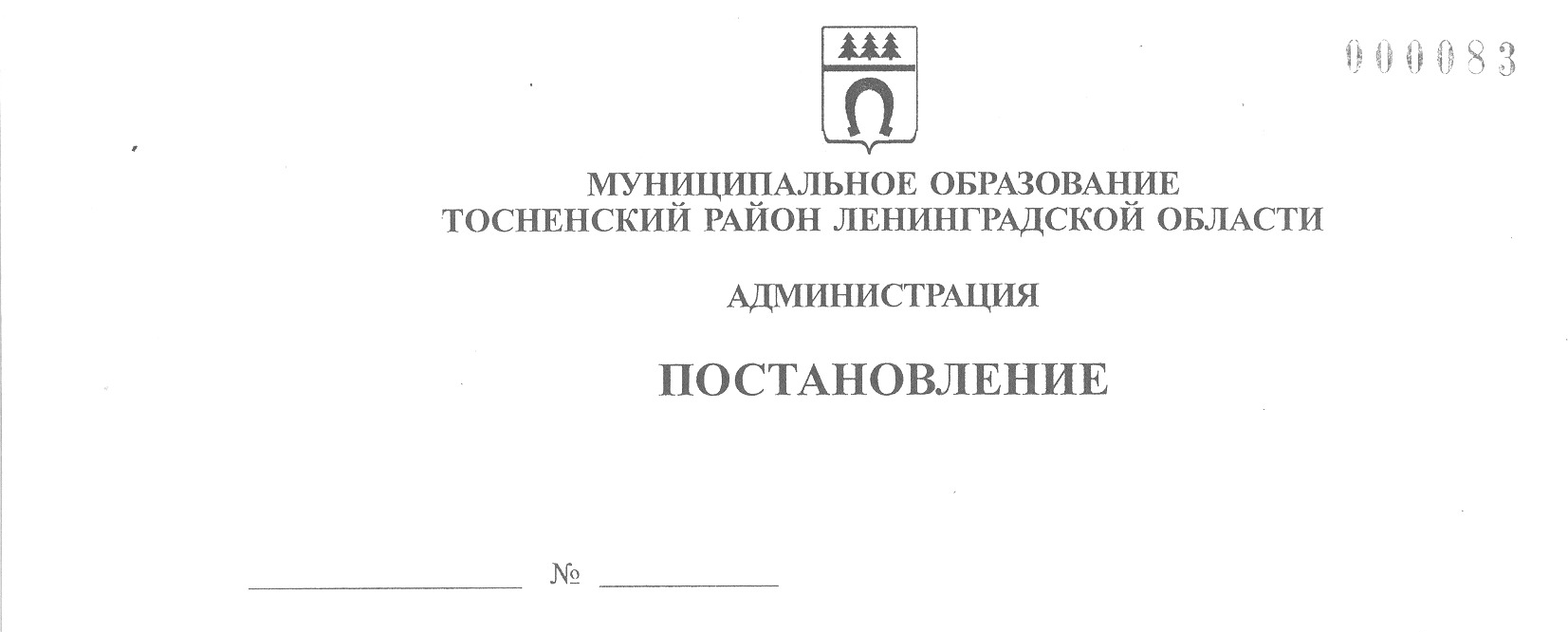 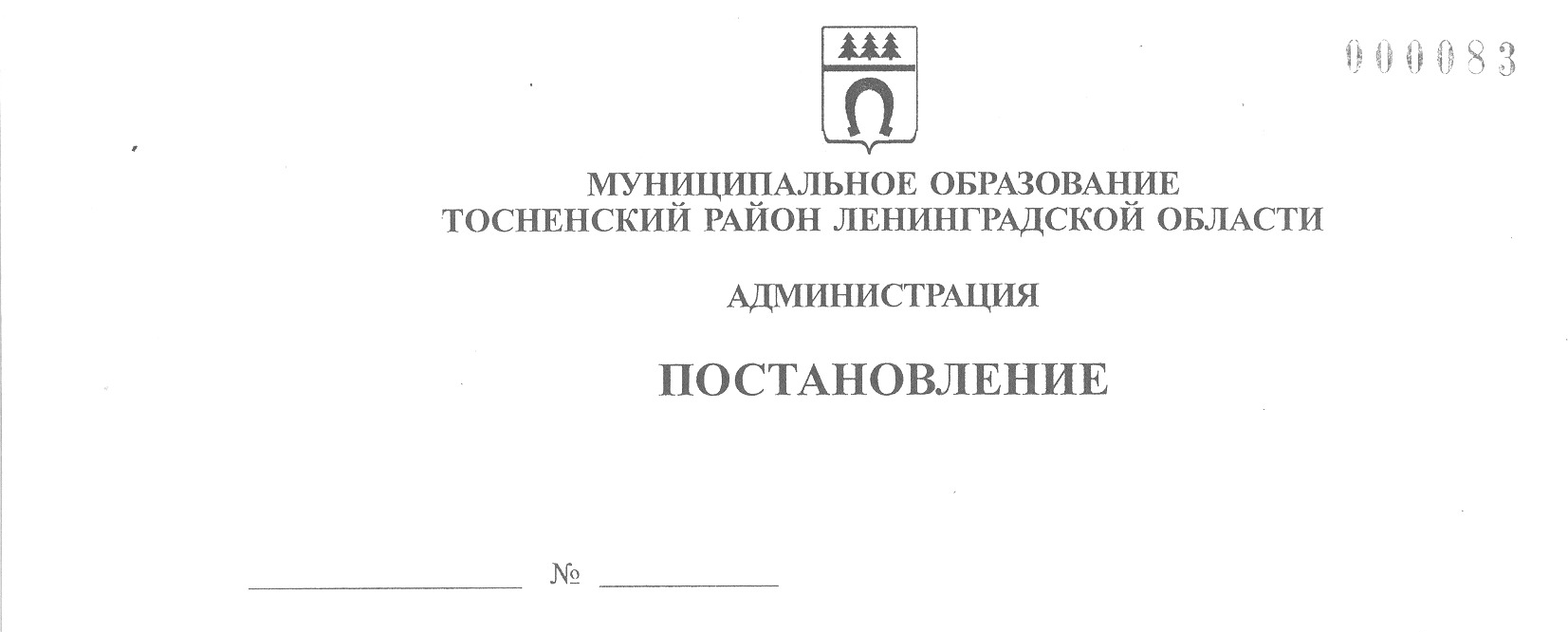 06.08.2021                                1784-паО распределении средств на поддержку отрасли культуры в рамках государственной программы Ленинградской области «Развитие культуры в Ленинградской области» на 2021 годНа основании Соглашения от 15.02.2021 № 243 о предоставлении субсидии из областного бюджета Ленинградской области  бюджету муниципального образования Тосненский район Ленинградской области,  Соглашения от 15.02.2021 № 244 о предоставлении субсидии из областного бюджета Ленинградской области  бюджету муниципального образования Тосненский район Ленинградской области, Соглашения от 15.02.2021 № 245 о предоставлении субсидии из областного бюджета Ленинградской области  бюджету муниципального образования Тосненский район Ленинградской области и  в соответствии с  муниципальной программой «Развитие культуры и туризма муниципального образования Тосненский район Ленинградской области», утвержденной постановлением администрации муниципального образования Тосненский район Ленинградской области от 19.12.2018 № 3197-па (с учетом изменений, утвержденных постановлениями администрации муниципального образования Тосненский район Ленинградской области от 17.09.2019 № 1601-па, от 19.12.2019 № 2320-па, от 23.03.2020 № 499-па и от 19.07.2021 №1614-па), администрация муниципального образования Тосненский район Ленинградской областиПОСТАНОВЛЯЕТ:1.Установить, что главным распорядителем бюджетных средств, указанных  в п. 2 настоящего постановления,  является администрация муниципального образования Тосненский район Ленинградской области.2. Утвердить размер бюджетных средств, направленных в 2021 году  на поддержку отрасли культуры в рамках государственной программы Ленинградской области «Развитие культуры в Ленинградской области» и  муниципальной программы «Развитие культуры и туризма муниципального образования Тосненский район Ленинградской области» (приложение).3. Отделу по культуре и туризму администрации муниципального образования Тосненский район Ленинградской области направить настоящее постановление в пресс-службу комитета по организационной работе, местному самоуправлению,  межнациональным и межконфессиональным отношениям администрации муниципального образования Тосненский район Ленинградской области для обнародования в порядке, установленном Уставом муниципального образования Тосненский район Ленинградской области.24. Пресс-службе комитета по организационной работе, местному самоуправлению,  межнациональным и межконфессиональным отношениям администрации муниципального образования Тосненский район Ленинградской области обнародовать  настоящее постановление в порядке, установленном Уставом муниципального образования Тосненский район Ленинградской области.5. Контроль за исполнением постановления возложить на первого заместителя главы администрации муниципального образования Тосненский район Ленинградской области Тычинского И.Ф.6. Настоящее постановление вступает в силу со дня его принятия.Глава администрации							         А.Г. КлементьевТарабанова Алина Владимировна, 8(81361)3098710 гаПриложение к постановлению администрации муниципального образования Тосненский район Ленинградской области	06.08.2021  		1784-паот___________№___________Размер бюджетных  средств направленных в 2021 году на поддержку отрасли в рамках государственной программы Ленинградской области «Развитие культуры в Ленинградской области» и   муниципальной программы « Развитие культуры и туризма  муниципального образования Тосненский район Ленинградской области»Направление расходовНаименование учрежденияОбластной бюджет (тыс. руб.)Бюджет муниципального образования Тосненский район Ленинградской областиИтого, тыс. руб.Реализация социально-культурных проектовАдминистрация муниципального образования Тосненский район Ленинградской области300 000,0033 333,34333 333,34Реализация социально-культурных проектовМАУ «Тосненский районный культурно-спортивный центр»240 000,0026 666,67266 666,67ИТОГО:540 000,0060 000,01600 000,01Укрепление материально-технической базы муниципальных учреждений дополнительного образования детей в сфере культуры и искусстваМКОУ ДО«Тосненская ШИ»271 700,0030 190,00301 890,00Укрепление материально-технической базы муниципальных учреждений дополнительного образования детей в сфере культуры и искусстваМКОУ ДО«Тельмановская ШИ»126 580,0014 061,12140 641,12Укрепление материально-технической базы муниципальных учреждений дополнительного образования детей в сфере культуры и искусстваМКОУ ДОД «Нурминская ДШИ»89 530,009 950,0099 480,00Укрепление материально-технической базы муниципальных учреждений дополнительного образования детей в сфере культуры и искусстваМКОУ ДОД «Любанская ДШИ»108 060,0012 010,00120 070,00Укрепление материально-технической базы муниципальных учреждений дополнительного образования детей в сфере культуры и искусстваМКОУ ДОД «Ульяновская ДМШ»105 590,0011 730,00117 320,00Укрепление материально-технической базы муниципальных учреждений дополнительного образования детей в сфере культуры и искусстваМКОУ ДОД «Никольская ДМШ»103 740,0011 530,00115 270,00Укрепление материально-технической базы муниципальных учреждений дополнительного образования детей в сфере культуры и искусстваМКОУ ДО «Форносовская ДМШ»24 700,002740,0027 440,00ИТОГО: 829 900,0092 211,12922 111,12Комплектование книжных фондов муниципальных библиотекМКУК «Тосненская межпоселенческая централизованная библиотечная система»1 014 800,00427 760,001 442 560,00ИТОГО:1 014 800,00427 760,001 442 560,00ВСЕГО:2 384 700,00579 971,132 964 671,13